The Journal Entry must be attached to this form and must list the mother and alleged father(s) by their name(s).  **Referral cannot be processed if alleged parent is listed as unknown in the Journal Entry.CSS staff will send letters stating appointment times and results of the tests to the above-named persons that were not tested at a court hearing or their attorney.  The referring Liaison will be notified of any problems.LabCorp requires that the child’s SSN and parent photo identification be presented at appointment time.If any father is presumed pursuant to K.S.A. 23-2208 and there is an alleged father as well, the court must have conducted a Ross hearing to determine that genetic testing is in the best interest of the child before CSS will process the request for testing.  The JE showing that the court made this best interest determination must be provided with the form. 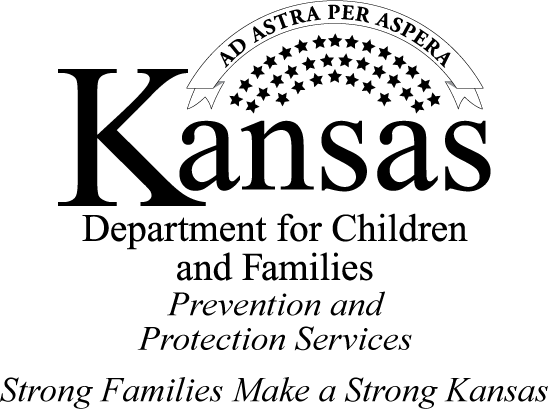 contact informationcontact informationcontact informationcontact informationcontact informationcontact informationcontact informationcontact informationcontact informationcontact informationcontact informationcontact informationcontact informationcontact informationcontact informationcontact informationcontact informationcontact informationcontact informationcontact informationDate Referral MadeDate Referral MadeDate Referral MadeDate Referral MadeIV-D # (if known)IV-D # (if known)IV-D # (if known)IV-D # (if known)IV-D # (if known)DCF Foster Care Liaison DCF Foster Care Liaison DCF Foster Care Liaison DCF Foster Care Liaison PhonePhonePhonePhonePhone*All contact should be coordinated directly with the referring Liaison or FC Administrator.**All contact should be coordinated directly with the referring Liaison or FC Administrator.**All contact should be coordinated directly with the referring Liaison or FC Administrator.**All contact should be coordinated directly with the referring Liaison or FC Administrator.**All contact should be coordinated directly with the referring Liaison or FC Administrator.**All contact should be coordinated directly with the referring Liaison or FC Administrator.**All contact should be coordinated directly with the referring Liaison or FC Administrator.**All contact should be coordinated directly with the referring Liaison or FC Administrator.**All contact should be coordinated directly with the referring Liaison or FC Administrator.**All contact should be coordinated directly with the referring Liaison or FC Administrator.**All contact should be coordinated directly with the referring Liaison or FC Administrator.**All contact should be coordinated directly with the referring Liaison or FC Administrator.**All contact should be coordinated directly with the referring Liaison or FC Administrator.**All contact should be coordinated directly with the referring Liaison or FC Administrator.**All contact should be coordinated directly with the referring Liaison or FC Administrator.**All contact should be coordinated directly with the referring Liaison or FC Administrator.**All contact should be coordinated directly with the referring Liaison or FC Administrator.**All contact should be coordinated directly with the referring Liaison or FC Administrator.**All contact should be coordinated directly with the referring Liaison or FC Administrator.**All contact should be coordinated directly with the referring Liaison or FC Administrator.*Juvenile Court #Juvenile Court #Juvenile Court #Juvenile Court #Juvenile Court JudgeJuvenile Court JudgeJuvenile Court JudgeJuvenile Court JudgeJuvenile Court JudgeDate & time of next hearingDate & time of next hearingDate & time of next hearingDate & time of next hearingDate & time of next hearingDate & time of next hearingAssigned Attorney (GAL) Assigned Attorney (GAL) Assigned Attorney (GAL) Assigned Attorney (GAL) CSOCSOCSOCSOCSOContractor CaseworkerContractor CaseworkerContractor CaseworkerContractor CaseworkerDCF/PPS InvestigatorDCF/PPS InvestigatorDCF/PPS InvestigatorDCF/PPS InvestigatorDCF/PPS InvestigatorNOTE: A copy of the juvenile court determination authorizing buccal (mouth) swab test is mandatory. NOTE: A copy of the juvenile court determination authorizing buccal (mouth) swab test is mandatory. NOTE: A copy of the juvenile court determination authorizing buccal (mouth) swab test is mandatory. NOTE: A copy of the juvenile court determination authorizing buccal (mouth) swab test is mandatory. NOTE: A copy of the juvenile court determination authorizing buccal (mouth) swab test is mandatory. NOTE: A copy of the juvenile court determination authorizing buccal (mouth) swab test is mandatory. NOTE: A copy of the juvenile court determination authorizing buccal (mouth) swab test is mandatory. NOTE: A copy of the juvenile court determination authorizing buccal (mouth) swab test is mandatory. NOTE: A copy of the juvenile court determination authorizing buccal (mouth) swab test is mandatory. NOTE: A copy of the juvenile court determination authorizing buccal (mouth) swab test is mandatory. NOTE: A copy of the juvenile court determination authorizing buccal (mouth) swab test is mandatory. NOTE: A copy of the juvenile court determination authorizing buccal (mouth) swab test is mandatory. NOTE: A copy of the juvenile court determination authorizing buccal (mouth) swab test is mandatory. NOTE: A copy of the juvenile court determination authorizing buccal (mouth) swab test is mandatory. NOTE: A copy of the juvenile court determination authorizing buccal (mouth) swab test is mandatory. NOTE: A copy of the juvenile court determination authorizing buccal (mouth) swab test is mandatory. NOTE: A copy of the juvenile court determination authorizing buccal (mouth) swab test is mandatory. NOTE: A copy of the juvenile court determination authorizing buccal (mouth) swab test is mandatory. NOTE: A copy of the juvenile court determination authorizing buccal (mouth) swab test is mandatory. NOTE: A copy of the juvenile court determination authorizing buccal (mouth) swab test is mandatory. child’s informationchild’s informationchild’s informationchild’s informationchild’s informationchild’s informationchild’s informationchild’s informationchild’s informationchild’s informationchild’s informationchild’s informationchild’s informationchild’s informationchild’s informationchild’s informationchild’s informationchild’s informationchild’s informationchild’s informationNameNameNameDOBDOBSSNSSNTested at Court?Tested at Court?Tested at Court?Tested at Court?YesNoDateDate*Provide a copy of the child’s birth certificate. *Provide a copy of the child’s birth certificate. *Provide a copy of the child’s birth certificate. *Provide a copy of the child’s birth certificate. *Provide a copy of the child’s birth certificate. *Provide a copy of the child’s birth certificate. *Provide a copy of the child’s birth certificate. *Provide a copy of the child’s birth certificate. *Provide a copy of the child’s birth certificate. *Provide a copy of the child’s birth certificate. *Provide a copy of the child’s birth certificate. *Provide a copy of the child’s birth certificate. *Provide a copy of the child’s birth certificate. *Provide a copy of the child’s birth certificate. *Provide a copy of the child’s birth certificate. *Provide a copy of the child’s birth certificate. *Provide a copy of the child’s birth certificate. *Provide a copy of the child’s birth certificate. *Provide a copy of the child’s birth certificate. *Provide a copy of the child’s birth certificate. foster parent informationfoster parent informationfoster parent informationfoster parent informationfoster parent informationfoster parent informationfoster parent informationfoster parent informationfoster parent informationfoster parent informationfoster parent informationfoster parent informationfoster parent informationfoster parent informationfoster parent informationfoster parent informationfoster parent informationfoster parent informationfoster parent informationfoster parent informationNameNameNameCurrent addressCurrent addressCurrent addressCityStateStateZIP CodeZIP CodeZIP CodeZIP Codemother’s informationmother’s informationmother’s informationmother’s informationmother’s informationmother’s informationmother’s informationmother’s informationmother’s informationmother’s informationmother’s informationmother’s informationmother’s informationmother’s informationmother’s informationmother’s informationmother’s informationmother’s informationmother’s informationmother’s informationNameNameNameDOBDOBSSNSSNCurrent addressCurrent addressCurrent addressCityStateStateZIP CodeZIP CodeZIP CodeZIP CodeTested at Court?Tested at Court?Tested at Court?Tested at Court?YesNoDateDateDepartment of Corrections ID (if applicable): Department of Corrections ID (if applicable): Department of Corrections ID (if applicable): Department of Corrections ID (if applicable): Department of Corrections ID (if applicable): Department of Corrections ID (if applicable): Department of Corrections ID (if applicable): Department of Corrections ID (if applicable): Was the mother married when the child was conceived or born? Was the mother married when the child was conceived or born? Was the mother married when the child was conceived or born? Was the mother married when the child was conceived or born? Was the mother married when the child was conceived or born? Was the mother married when the child was conceived or born? Was the mother married when the child was conceived or born? Was the mother married when the child was conceived or born? Was the mother married when the child was conceived or born? Was the mother married when the child was conceived or born? Was the mother married when the child was conceived or born? Was the mother married when the child was conceived or born? Was the mother married when the child was conceived or born? Was the mother married when the child was conceived or born? YesYesNoIf yes, name of husbandIf yes, name of husbandIf yes, name of husbandIf yes, name of husbandIf yes, name of husbandfather’s informationfather’s informationfather’s informationfather’s informationfather’s informationfather’s informationfather’s informationfather’s informationfather’s informationfather’s informationfather’s informationfather’s informationfather’s informationfather’s informationfather’s informationfather’s informationfather’s informationfather’s informationfather’s informationfather’s informationNameNameNameDOBDOBSSNSSNCurrent addressCurrent addressCurrent addressCityStateStateZIP CodeZIP CodeZIP CodeZIP CodeTested at Court?Tested at Court?Tested at Court?Tested at Court?YesNoDateDateDepartment of Corrections ID (if applicable): Department of Corrections ID (if applicable): Department of Corrections ID (if applicable): Department of Corrections ID (if applicable): Department of Corrections ID (if applicable): Department of Corrections ID (if applicable): Department of Corrections ID (if applicable): Department of Corrections ID (if applicable): father’s informationfather’s informationfather’s informationfather’s informationfather’s informationfather’s informationfather’s informationfather’s informationfather’s informationfather’s informationfather’s informationfather’s informationfather’s informationfather’s informationfather’s informationfather’s informationfather’s informationfather’s informationfather’s informationfather’s informationNameNameNameDOBDOBSSNSSNCurrent addressCurrent addressCurrent addressCityStateStateZIP CodeZIP CodeZIP CodeZIP CodeTested at Court?Tested at Court?Tested at Court?Tested at Court?YesNoDateDateDepartment of Corrections ID (if applicable): Department of Corrections ID (if applicable): Department of Corrections ID (if applicable): Department of Corrections ID (if applicable): Department of Corrections ID (if applicable): Department of Corrections ID (if applicable): Department of Corrections ID (if applicable): Department of Corrections ID (if applicable): 